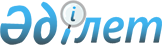 О признании утратившими силу некоторых решений Правительства Республики КазахстанПостановление Правительства Республики Казахстан от 12 февраля 1997 г. N 203

      В соответствии с Указом Президента Республики Казахстан от 29 октября 1996 г. N 3168 U963168_ "О совершенствовании структуры Центральных исполнительных органов и сокращении численности государственных органов" Правительство Республики Казахстан постановляет: 

      Признать утратившими силу некоторые решения Правительства Республики Казахстан согласно прилагаемому перечню. 

 

     Премьер-Министр   Республики Казахстан

                                       Приложение                              к постановлению Правительства                                   Республики Казахстан                               от 12 февраля 1997 г. N 203 



 

                                Перечень 

           утративших силу некоторых решений Правительства 

                         Республики Казахстан 



 

      1. Пункты 4, 5, 9 и 11 постановления Кабинета Министров Республики Казахстан от 21 июля 1992 г. N 622 P920622_ "О Национальном патентном ведомстве Республики Казахстан" (САПП Республики Казахстан, 1992 г., N 30, ст. 446). 

      2. Постановление Кабинета Министров Республики Казахстан от 13 июня 1995 г. N 819 "Вопросы Государственного Комитета Республики Казахстан по сотрудничеству со странами Содружества Независимых Государств" (САПП Республики Казахстан, 1995 г., N 21, ст. 238). 

      3. Постановление Кабинета Министров Республики Казахстан от 4 августа 1995 г. N 1078 "О внесении изменений в постановление Кабинета Министров Республики Казахстан от 13 июня 1995 г. N 819" (САПП Республики Казахстан, 1995 г., N 27, ст. 321). 

      4. Постановление Кабинета Министров Республики Казахстан от 23 августа 1995 г. N 1164 "Об утверждении Положения о Государственном Комитете Республики Казахстан по сотрудничеству со странами Содружества Независимых Государств" (САПП Республики Казахстан, 1995 г., N 29, ст. 350). 

      5. Постановление Правительства Республики Казахстан от 19 декабря 1995 г. N 1782 "О структуре центрального аппарата Национального патентного ведомства Республики Казахстан". 

      6. Постановление Правительства Республики Казахстан от 19 декабря 1995 г. N 1788 "О структуре центрального аппарата Главного управления архивами и документацией Республики Казахстан". 

      7. Постановление Правительства Республики Казахстан от 19 декабря 1995 г. N 1806 "О структуре центрального аппарата Государственного Комитета Республики Казахстан по сотрудничеству со странами Содружества Независимых Государств". 

      8. Постановление Правительства Республики Казахстан от 19 декабря 1995 г. N 1821 "О структуре центрального аппарата Комитета лесного хозяйства Республики Казахстан". 

      9. Постановление Правительства Республики Казахстан от 30 декабря 1995 г. N 1897 "О Государственной инспекции по контролю за рациональным использованием цветных и черных металлов Республики Казахстан" (САПП Республики Казахстан, 1995 г., N 41, ст. 517). 

      10. Постановление Правительства Республики Казахстан от 17 января 1996 г. N 63 "О внесении изменений в постановление Правительства Республики Казахстан от 19 декабря 1995 г. N 1806". 

      11. Постановление Правительства Республики Казахстан от 29 февраля 1996 г. N 260 "О внесении изменений в постановление Правительства Республики Казахстан от 19 декабря 1995 г. N 1821 "О структуре центрального аппарата лесного хозяйства Республики Казахстан". 

      12. Постановление Правительства Республики Казахстан от 6 марта 1996 г. N 284 "Об утверждении Положения о Национальном патентном ведомстве Республики Казахстан" (САПП Республики Казахстан, 1996 г., N 11, ст. 82). 

      13. Постановление Правительства Республики Казахстан от 14 марта 1996 г. N 314 "О внесении дополнений в постановление Кабинета Министров Республики Казахстан от 23 августа 1995 г. N 1164" (САПП Республики Казахстан, 1996 г., N 12, ст. 92). 

      14. Постановление Правительства Республики Казахстан от 27 марта 1996 г. N 359 "О реализации Указа Президента Республики Казахстан от 29 января 1996 г. N 2837 "О внесении изменений в Указ Президента Республики Казахстан от 18 марта 1992 г. N 688". 

      15. Постановление Правительства Республики Казахстан от 28 марта 1996 г. N 360 "О Комитете по надзору за безопасным ведением работ в промышленности и горному надзору Республики Казахстан (Госгортехнадзор Республики Казахстан)" (САПП Республики Казахстан, 1996 г., N 13, ст. 104). 

      16. Постановление Правительства Республики Казахстан от 18 июня 1996 г. N 749 "О Государственной компании "Казахкино" при Министерстве культуры Республики Казахстан" (САПП Республики Казахстан, 1996 г., N 28, ст. 246). 

      17. Пункты 2, 64 и 69 изменений, которые вносятся в некоторые решения Правительства Республики Казахстан, утвержденные постановлением Правительства Республики Казахстан от 20 августа 1996 г. N 1031 P961031_ "О внесении изменений и признании утратившими силу некоторых решений Правительства Республики Казахстан" (САПП Республики Казахстан, 1996 г., N 35, ст. 327). 

      18. Постановление Правительства Республики Казахстан от 24 сентября 1996 г. N 1164 "Вопросы Государственной компании "Казахкино" при Министерстве культуры Республики Казахстан" (САПП Республики Казахстан, 1996 г., N 38, ст. 365). 

 
					© 2012. РГП на ПХВ «Институт законодательства и правовой информации Республики Казахстан» Министерства юстиции Республики Казахстан
				